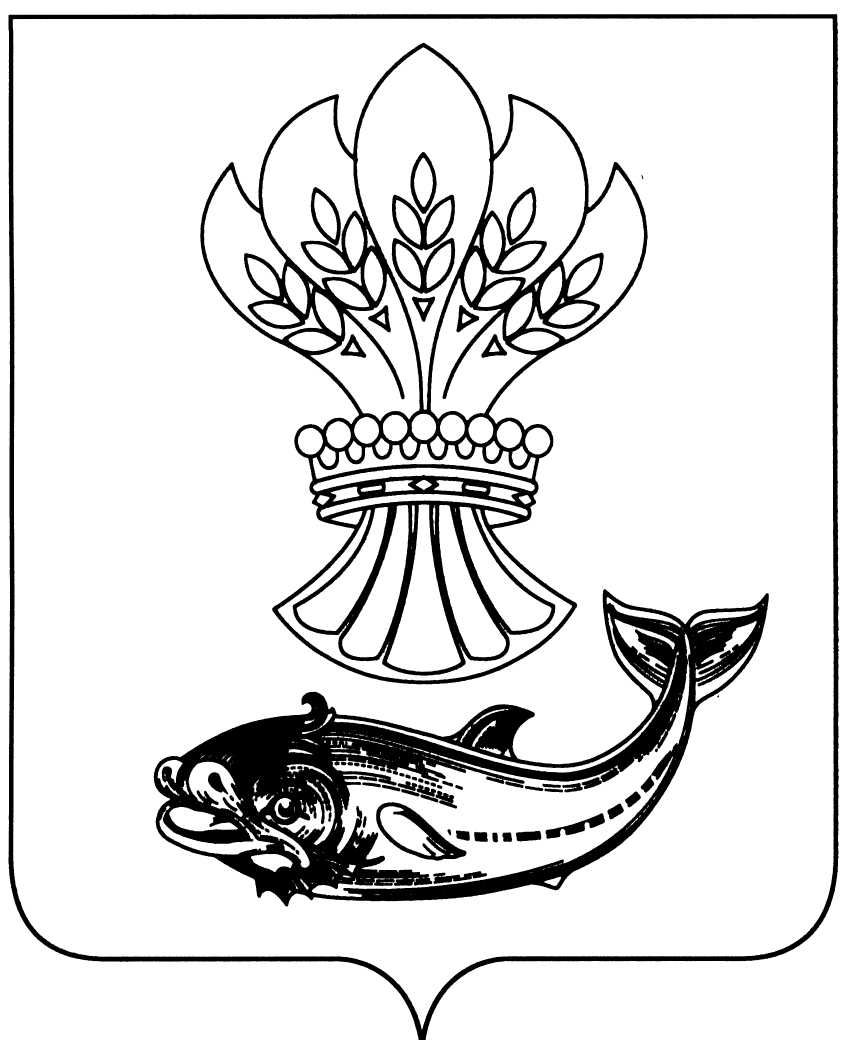 АДМИНИСТРАЦИЯ  ПАНИНСКОГО  МУНИЦИПАЛЬНОГО  РАЙОНАВОРОНЕЖСКОЙ  ОБЛАСТИП О С Т А Н О В Л Е Н И Еот  28.11.2018     № 413р.п.ПаниноВ соответствии со статьей 217 Бюджетного кодекса Российской Федерации, решением Совета народных депутатов Панинского муниципального района Воронежской области «О внесении изменений в решение Совета народных депутатов Панинского муниципального района от 29.12.2017 № 109 «О бюджете Панинского муниципального района на 2018 год и плановый период 2019 и 2020 годов  (редакции решений Совета народных депутатов Панинского муниципального района  Воронежской области  от 12.04.2018 № 122, от 19.10.2018 № 147) от 26.11.2018 № 153,  решением Совета народных депутатов Панинского муниципального района Воронежской области  «О внесении изменений в решение Совета народных депутатов Панинского муниципального района  Воронежской области  от 30.12.2015 №25 «Об утверждении Положения о бюджетном процессе в Панинском муниципальном районе Воронежской области» от 26.11.2018 № 157 и в целях повышения эффективности работы  по реализации муниципальных программ   Панинского муниципального района Воронежской области администрация Панинского  муниципального  района Воронежской области  п о с т а н о в л я е т:        1. Внести в постановление администрации Панинского муниципального района Воронежской области «О порядке принятия решений о разработке, реализации и ежегодной оценке эффективности муниципальных программ Панинского муниципального района» от 21.09.2016 № 301 (в редакции постановления  администрации Панинского муниципального района Воронежской области  от 21.03.2018 №89)  следующие изменения:-  пункт 9 раздела  I «Общие положения» дополнить абзацем следующего содержания: «Изменение  объемов финансирования, за счет средств от налога, взимаемого в связи с применением упрощенной системы налогообложения, поступающих в бюджет Панинского муниципального района  Воронежской области  в 2018 году, сверх утвержденных решением Совета народных депутатов Панинского муниципального района    Воронежской области бюджетных ассигнований в 2018 году,   вносится  в муниципальную программу без внесения изменений в решение Совета народных депутатов Панинского муниципального района Воронежской области  после внесения изменений в сводную бюджетную роспись».2. Настоящее постановление вступает в силу со дня его официального опубликования.3. Опубликовать настоящее постановление в официальном периодическом печатном издании  «Панинский муниципальный вестник».4.  Контроль  за исполнением настоящего постановления возложить на исполняющую обязанности заместителя главы администрации Панинского муниципального района Воронежской области  - начальника отдела по управлению муниципальным имуществом и экономическому развитию  Сафонову О.В.Глава Панинского муниципального района                                              Н.В. ЩегловО внесении изменений в постановление администрации Панинского муниципального района Воронежской области «О порядке принятия решений о разработке, реализации и ежегодной оценке эффективности муниципальных программ Панинского муниципального района» от 21.09.2016  № 301 (в редакции постановления  администрации Панинского муниципального района Воронежской области  от 21.03.2018 № 89) 